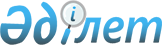 Еуразиялық экономикалық одаққа мүше мемлекеттердің арасындағы өзара сауданың 2015-2016 жылдардағы жай-күйі туралыЕуразиялық Үкіметаралық Кеңестің 2017 жылғы 7 наурыздағы № 1 Өкімі
      1. Еуразиялық экономикалық одаққа мүше мемлекеттердің үкіметтері, орталық (ұлттық) банктері Еуразиялық экономикалық комиссияның "Еуразиялық экономикалық одаққа мүше мемлекеттердің арасындағы өзара сауданың 2015-2016 жылдардағы жай-күйі туралы" баяндамасын (ақпараттық материал ретінде қоса беріліп отыр) назарға алсын.
      2. Еуразиялық экономикалық комиссия жыл сайын Еуразиялық үкіметаралық кеңеске Еуразиялық экономикалық одаққа мүше мемлекеттердің арасындағы өзара сауданың жай-күйін баяндасын.
      3. Осы Өкім Еуразиялық экономикалық одақтың ресми сайтында жарияланған күнінен бастап күшіне енеді.
      Еуразиялық үкіметаралық кеңес мүшелері:
					© 2012. Қазақстан Республикасы Әділет министрлігінің «Қазақстан Республикасының Заңнама және құқықтық ақпарат институты» ШЖҚ РМК
				
Армения Республикасынан
Беларусь
Республикасынан
Қазақстан Республикасынан
Қырғыз Республикасынан
Ресей Федерациясынан